WV Eastern Community & Technical College                        & West Virginia University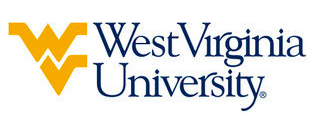 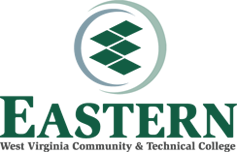                          Associate of Arts leading to                               Bachelor of Arts in English (WVU-BA)                             Suggested Plan of StudyStudents must have a GPA of 2.0 in all ENGL courses to be admitted to the English program upon transferring to West Virginia University. *Depending on the student’s selection to complete the “Literature” and “Literature/Humanities/Fine Arts” requirement(s), the course may satisfy one of the identified programmatic requirements. Students are encouraged to consult with advisors within the WVU English Department or the Eberly College Undergraduate Affairs Office. Any completed requirements would be replaced by General Elective hours to meet  **Students need to choose 3 of the 4 listed literature options to satisfy the English program’s Historical Breadth requirement. Students completing degrees in WVU’s Eberly College of Arts and Sciences are encouraged to work with their advisors to integrate completion of an academic minor or minors into their programs of study, to the degree allowed within elective hours. WVU offers over 100 minors that complement major fields of study, build on students’ unique interests, expand perspectives, and broaden skills. See http://catalog.wvu.edu/undergraduate/minors/#minorsofferedtext for a list of available minors. Columbus State students may begin completion of certain minors at CSCC by utilizing elective hours to take courses equivalent to the minor’s introductory requirements at WVU.Students transferring to West Virginia University with an Associate of Arts or Associate of Science degree will have satisfied the General Education Foundation requirements at WVU.Students who have questions regarding this articulation agreement or the transferability of coursework may contact the WVU Office of the University Registrar. All other questions should be directed to the WVU Office of Admissions.The above transfer articulation of credit between West Virginia University and WV Eastern is approved by the Dean, or the Dean’s designee, and effective the date of the signature.____________________________________      	     ____________________________________          	_______________	       Print Name	 		           Signature		  	        DateValerie Lastinger Ph.D. - Associate Dean for Academics at WVU’s Eberly College of Arts and SciencesWV Eastern CTCHoursWVU EquivalentsHoursYear One, 1st SemesterCIS 1083CS 1TC3ENL 1013ENGL 1013Humanities Elective3Humanities Elective3Social Science Elective3Social Science Elective3ENL 1613ENGL 1TC3TOTAL1515Year One, 2nd SemesterENG 1023ENGL 1023General Education Elective2General Education Elective2General Education Elective3General Education Elective3Math Elective3Math Elective3Social Science Elective3Social Science Elective3TOTAL1414Year Two, 1st SemesterENL 2003ENGL 2413ENL 2013ENGL 2613Humanities Elective3Humanities Elective3Natural Science Elective4Natural Science Elective4Social Science Elective3Social Science Elective3TOTAL1616Year Two, 2nd SemesterENL 2023ENGL2423ENL 2033ENGL2623HIT Elective3HIT Elective3SPH 1013COMM 1TC3Social Science Elective3Social Science Elective3TOTAL1515WEST VIRGINIA UNIVERSITYWEST VIRGINIA UNIVERSITYWEST VIRGINIA UNIVERSITYWEST VIRGINIA UNIVERSITYYear Three, 1st SemesterYear Three, 2nd SemesterFOR LANG 1013FOR LANG 1023ENGL 2003ENGL LANG COURSE3GENDER/MLT. CULT/TRANS NAT. COURSE3ENGL MAJOR AUTHOR COURSE3ELECTIVE3ELECTIVE3ELECTIVE3ELECTIVE3TOTAL15TOTAL15Year Four, 1st SemesterYear Four, 2nd SemesterFOR LANG 2033FOR LANG 2043ENGL METHORDS COURSE3ENGL CAPSTONE3300+ ENGL ELECTIVE3300+ ENGL ELECTIVE3ELECTIVE3ELECTIVE3ELECTIVE3ELECTIVE3TOTAL15TOTAL15